Муниципальное бюджетное общеобразовательное учреждение«Гвардейская школа-гимназия №2»Симферопольского района Республики КрымОбразцыоформления задач по теме:«Комбинация тел»для ЕГЭЗадача на комбинацию геометрических тел.1.В основании пирамиды лежит равнобедренный треугольник с углом при основании. Все двугранные углы при основании пирамиды равны  Найти площадь полной поверхности пирамиды, если радиус сферы, вписанной в пирамиду равен .Решение.Пусть- данная пирамида,- ее высота. Обозначим  проекции точкина стороны треугольника . Поскольку ,, то и вся плоскостьперпендикулярна . Значит, DK ВС. Аналогично (DIK2) СА, (DK3) АВ, значит, и DK2 CA, DK3  AB.Поэтому DKI = DKI = DK3I =. Тогда треугольники DIK, DIK2, DIK равны (по катету DI и острому углу ), следовательно, IK= IK2 = IK, т.е. I — центр вписанной окружности треугольника ABC (не вневписанной, поскольку в этом случае один из двугранных углов при основании пирамиды оказался бы тупым). Обозначим радиус этой окружности r.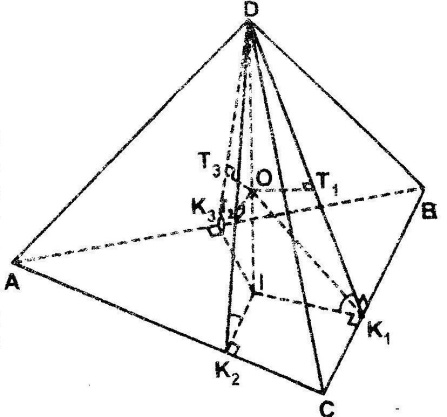 На отрезке DI существует такая точка О, что расстояния от О до плоскостей ABC и DCB будут равны (эта точка — точка пересечения биссекторной плоскости двугранного угла пирамиды при ребре ВС и отрезка DI). Пусть Т — проекция точки О на DK, тогда ОTDK.Поскольку плоскость DIK перпендикулярна ВС, то и ОТ ВС, следовательно, ОТ( DBC). Аналогично определим точки Т2 и Т3 (cм.рис.).Заметим, что IDK = IDK2 = 1DK3 = 90° - , вследствие чего треугольники DOT, DOT2, DOT3 равны (по гипотенузе DO и острому углу); отсюда ОТ = ОТ2 = ОТ3. Но по выбору точки О ОТ = OI, следовательно, О — центр сферы, вписанной в пирамиду DABC, и OI = .Далее, треугольники О1К и ОТК равны (по гипотенузе и катету), значит,ОК1= ОК1Т=.Из треугольника  получим: .Для нахождения площади поверхности пирамиды определим сначала объем пирамиды, затем воспользуемся формулой 3V= S, где V — объем, S — полная поверхность, г — радиус вписанной сферы пирамиды. Найдем высоту DI.Из треугольника :  , кроме того, ,значит,Найдем площадь основания пирамиды. Пусть в равнобедренном треугольнике АВС  АВ=АС (см. рис.).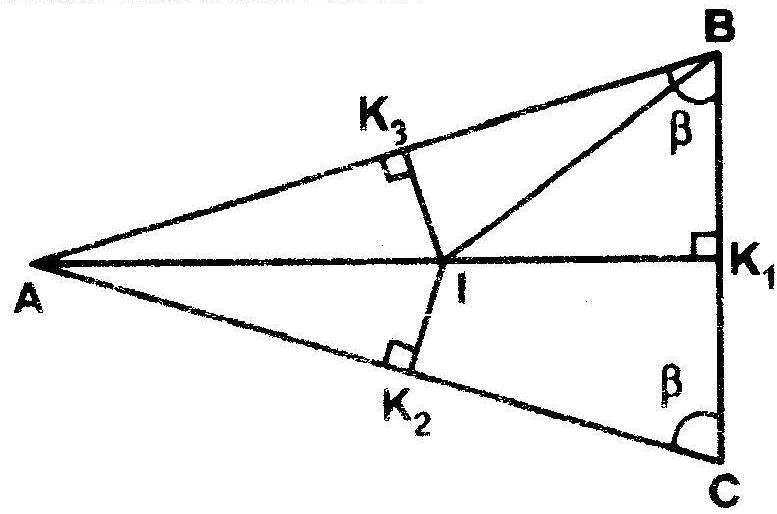 Тогда АК - высота треугольника. Имеем: ВАК=90-.Из треугольника AIK: AI=Далее из треугольника BIK: ,Объем пирамиды Искомая площадьОтвет:3.В правильной четырехугольной пирамиде сторона основания равна , а двугранный угол при ребре основания - . Найдите объем шара, описанного около этой пирамиды.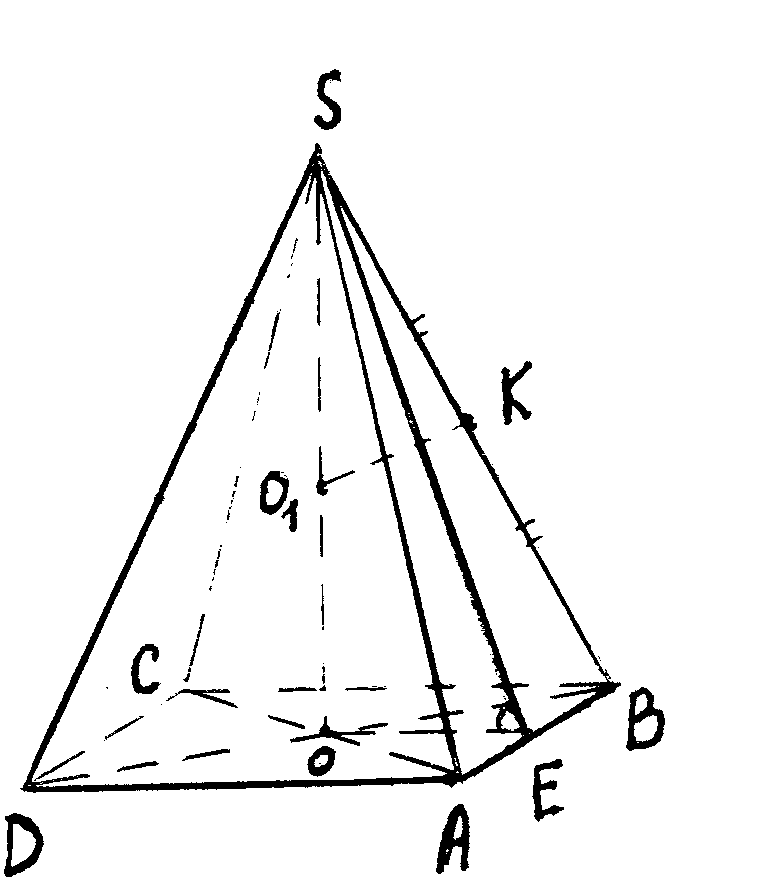 Решение.Пусть SABCD – данная  правильная четырехугольная пирамида, в основании которой лежит квадрат ABCD, вписана в шар. Это значит, что все вершины пирамиды принадлежат поверхности шара. SО - высота пирамиды.Обозначим ,; так как K – середина SB, ;,.Точка О – центр окружности, вписанной в квадрат. Точка Е – середина АВ. В АОВ (ОА = ОВ): ОЕ – медиана, ОЕ – высота, ОЕАВ. ВАSB (SA = SB):SE – медиана, SE – высота, SEАВ. Отсюда АВ(SOE), SEO – линейный угол двугранного угла с ребром АВ. SEO =.Вершина S пирамиды проектируется в точку О – центр описанной около квадрата АВСD окружности. Отсюда следует, что высота пирамиды SO лежит на диаметре шара. Через середину ребра SB (точку К) проведем плоскость, перпендикулярную к нему. Она пересечет высоту пирамиды, в точке О. В плоскости SOB прямая КО, как линия пересечения, проведенной плоскости и плоскости SOB, является серединным перпендикуляром к ребру SB, поэтому точка О равноудалена от точек S и В.Аналогично получаем, что точка О равноудалена от точек S, А и С. Таким образом, точка О равноудалена от всех вершин пирамиды SАВСD и является центром описанного около пирамиды шара.SKOSOB  (как  прямоугольные треугольники с общим острым углом S). В принятых обозначениях: ; .Из SOE(О=90): ; .Из SEB(E=90): ; .Итак, ;.Ответ:.3.Вокруг конуса, образующая которого наклонена к плоскости основания под углом, описан шар. Найдите отношение объема конуса к объему шара.Решение.Пусть SAB – данный конус, SO – его высота, SA – образующая, SAO = .Около конуса описан шар. Это значит, что его вершина и окружность основания принадлежат поверхности шара. Высота конуса и диаметр шара лежат на одной прямой. Плоскость осевого сечения конуса совпадает с плоскостью большего круга шара.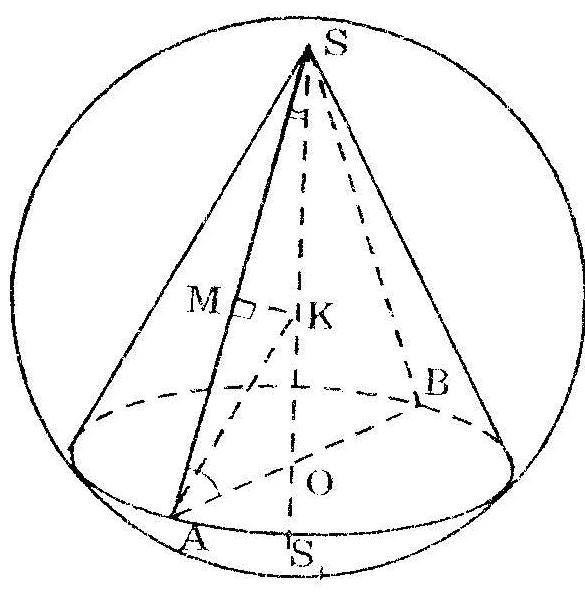 Точка К – центр шара, описанного около данного конуса (центр окружности, описанной околоSAB), SOAB; КМ SA, АМ = MS. АО – проекция  SA  на плоскость основания конуса, SAO = .Так как МКSA и  SKAO, следовательно,SKM = SAO.Пусть SA = , SK = R, OA = r, SO = H.Из SМК(М=90): ; ; Из SОА(О=90):; ;; .Объем конуса определим по формуле , а объем шара - . Имеем:.Ответ: .4.Около шара, радиус которого равен 3, описан цилиндр. Найдите площадь боковой поверхности цилиндра.Решение.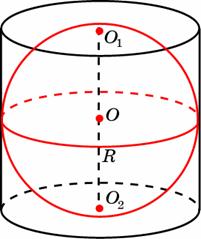      Пусть   – центр шара, - диаметр шара,  и - его радиусы,       Около шара описан цилиндр. Это значит, что высота цилиндра равна диаметру основания цилиндра. Шар касается оснований цилиндра в точках  и , и боковой поверхности цилиндра по большой окружности шара, параллельной основаниям цилиндра. Диаметр шара равен высоте цилиндра, высота цилиндра равна диаметру основания, поэтому осевое сечение цилиндра – квадрат.Площадь боковой поверхности цилиндра  , где  - высота цилиндра,  - радиус основания цилиндра. Имеем:  Ответ:  Литература.Гольберг Я.Е. С чего начинается решение стереометрической задачи. – М.: Просвещение,1991.Кушнир И.А. Экзаменационные задачи по геометрии с решениями. – Издательство «Астарта», Киев, 1997.Кравчук В.Р. Выпускной экзамен по математике. Часть I. Геометрия. – Тернополь,1996.